1 октября отмечается Международный день пожилых людей.       Решение об этом было принято Генеральной Ассамблеей ООН в 1990 году. Сначала День пожилых людей начали отмечать в Скандинавских странах Европы, затем в Америке, а с конца 80-х годов - во всем мире.        Окончательно Международный день пожилых людей был провозглашен Генеральной Ассамблеей ООН в 1990 году, а в Российской Федерации - в 1992 году.      И теперь ежегодно, в золотую осеннюю пору мы чествуем тех, кто все свои силы и знания посвятил своему народу, кто отдал здоровье и молодость молодому поколению. 
    Об уважении ко всем членам общества, признании их заслуг и значимости их труда говорит тот факт, что в нашей стране, наряду со многими праздниками и памятниками, введен безусловно волнующий и приятный для многих праздник — День пожилых людей.         Эти люди всю жизнь отдали труду, воспитанию детей, которые, приняв у них эстафету, продолжают начатое ими.      Будем благодарны пожилым за все, что они сделали, а многие продолжают делать для общества, для сограждан. История про бабушек
Две бабушки на лавочке сидели на пригорке.
Рассказывали бабушки:
У нас одни пятёрки!
У нас – по математике!
И пять – по языку!
Но правила грамматики
Я плохо волоку!
А я учу историю
И вроде получается.
Лишь даты эти всякие
Мне не запоминаются.
Сидели, обсуждали.
Друг другу жали руки,
Хоть отметки получали
Не бабушки, а внуки.История про дедушку    Родителям было некогда, и на родительское собрание пошел дедушка. Пришел он в плохом настроении и сразу стал ругать внука: 
 - Безобразие! Оказывается, у тебя по истории сплошные двойки! У меня, например, по этому предмету были всегда пятерки! 
 - Конечно, - ответил внук, - в то время, когда ты учился, история была намного короче! Поэтому, мы хотим, дорогие, пожелать, чтобы ваша история продолжалась как можно дольше, чтобы вас радовали дети, внуки, правнуки… 
     Чтобы вас чаще радовало теплыми лучами солнышко, а дожди были только теплыми, грибными…О бабушках и дедушках можно рассказывать очень долго и много. Мы обращаемся ко всем мальчишкам и девчонкам: любите и цените своих бабушек, дедушек, будьте добрыми, чуткими к ним, не причиняйте боли своими словами и поступками.       Бабушки и дедушки, любимые, не беспокойтесь, никогда мы вас не забудем, никогда вас не бросим.             Спасибо, родные, за вашу заботу и любовь.      Спасибо!!!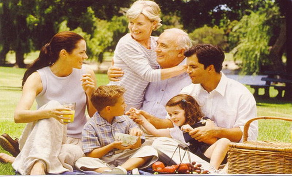 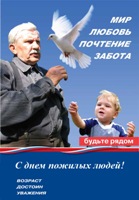  Этот день – особенный для нас.     В этот день в череде повседневных забот надо найти возможность сказать слова благодарности представителям старшего поколения.     Именно они подарили нам жизнь, научили работать и ценить честно заработанный рубль, уважать чужое мнение и смело отстаивать собственное.     Они трудились всю свою жизнь и по сей день являются “вечными двигателями” внутри каждой семьи. Жизненный опыт, которым эти люди делятся со своими детьми и внуками, бесценен для молодежи, познающей жизнь. Мы должны беречь и уважать наших стариков.      В этот день, дорогие и уважаемые наши, примите мои самые искренние поздравления и пожелания душевного тепла, счастья, крепкого здоровья, радости и домашнего уюта!   Уважаемые представители мудрого старшего поколения!    Разрешите поздравить вас с Днем пожилого человека.    Пусть это слово – пожилой – не пугает вас. Убеленные сединой, со старческими морщинами, вы – хранители мудрости, вы – носители наших лучших традиций, вы – достойный пример для подражания будущим поколениям.    В нашей стране к пожилым людям всегда относились с большим почтением. Правда, не всегда государство могло поддержать вас материально. Но даже в самые трудные годы вы – люди с крепкой закваской – демонстрировали образцы мужества и стойкости. Не сдавайтесь и сегодня. Вы нужны вашим детям, внукам, ваши опыт и знания всегда будут востребованы. Знаем, как нелегко порой вам живется. Мы от всей души желаем вам крепкого здоровья, боевого духа, веры, надежды, любви! Поверьте, вы нам очень дороги!   Дорогие бабушки и дедушки! 
Ничего, что годы пролетели 
И морщинки на лице видны. 
Это неизбежно ожидает 
Каждого на жизненном пути. 
Надо только добрым оставаться 
Не стареть душою никогда. 
И тогда года вам – не беда»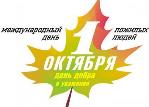 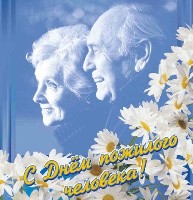 ОСП МБДОУ детский сад №8 «Звездочка» - детский сад «Солнышко»Подготовила: Гребенникова С.М.